15/08/2023, 07:25Bionexo2023158EM48120HEMUO Instituto de Gestão e Humanização – IGH, entidade de direito privado e sem fins lucrativos, classificado como Organização Social,vem tornar público o resultado da Tomada de Preços, com a finalidade de adquirir bens, insumos e serviços para o HEMU - HospitalEstadual da Mulher, com endereço à Rua R-7, S/N, Setor Oeste, Goiânia, CEP: 74.125-090.Bionexo do Brasil LtdaRelatório emitido em 15/08/2023 07:25CompradorIGH - HEMU - Hospital Estadual da Mulher (11.858.570/0002-14)Rua R 7, esquina com Av. Perimetral s/n - Setor Oeste - GOIÂNIA, GO CEP: 74.530-020Relação de Itens (Confirmação)Pedido de Cotação : 303982124COTAÇÃO Nº 48120 LABORATÓRIO - HEMU JUL/2023Frete PróprioObservações: *PAGAMENTO: Somente a prazo e por meio de depósito em conta PJ do fornecedor. *FRETE: Sóserão aceitas propostas com frete CIF e para entrega no endereço: RUA R7 C/ AV PERIMETRAL, SETORCOIMBRA, Goiânia/GO CEP: 74.530-020, dia e horário especificado. *CERTIDÕES: As Certidões Municipal,Estadual de Goiás, Federal, FGTS e Trabalhista devem estar regulares desde a data da emissão da propostaaté a data do pagamento. *REGULAMENTO: O processo de compras obedecerá ao Regulamento de Comprasdo IGH, prevalecendo este em relação a estes termos em caso de divergência.Tipo de Cotação: Cotação EmergencialFornecedor : Todos os FornecedoresData de Confirmação : TodasFaturamentoMínimoValidade daPropostaCondições dePagamentoFornecedorPrazo de EntregaFrete ObservaçõesHOSPTECH SERVICOS PARASAUDE LTDAGOIÂNIA - GOHivy Ferreira - null5 dias apósconfirmação1R$ 500,000013/08/2023a vistaCIFnulllicitacao01@hosptech-go.com.brMais informaçõesProgramaçãode EntregaPreçoUnitário FábricaPreçoValorTotalProduto CódigoFabricante Embalagem Fornecedor Comentário JustificativaRent(%) QuantidadeUsuárioDaniellyEvelynPereira DaCruzCONTROLEPLASMANORMAL 38094NIVEL 1 -PLASMACONTROLENORMAL -WIENERHOSPTECHSERVICOSPARAR$R$R$1-UNDUNDnullnull--6 Unidade186,4800 0,00001.118,8800SAUDE LTDAUNIDADE14/08/202314:57DaniellyEvelynPereira DaCruzCONTROLEPLASMANORMAL 38098NIVEL 2 -PLASMACONTROLEPATOLOGICOHOSPTECHSERVICOSPARAR$R$R$2-6 Unidade186,4800 0,00001.118,8800-WIENERSAUDE LTDAUNIDADE14/08/202314:57TotalParcial:R$112.02.02.237,7600Total de Itens da Cotação: 2Total de Itens Impressos: 2TotalGeral:R$2.237,7600Clique aqui para geração de relatório completo com quebra de páginahttps://bionexo.bionexo.com/jsp/RelatPDC/relat_adjudica.jsp1/1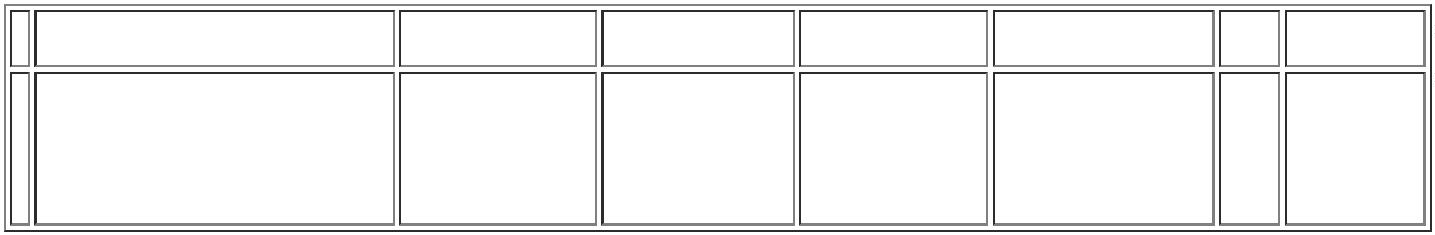 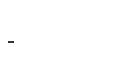 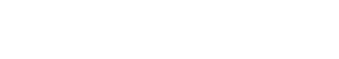 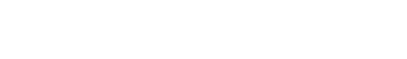 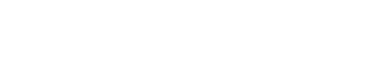 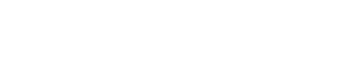 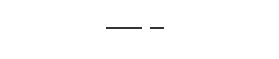 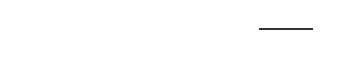 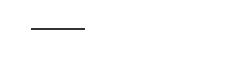 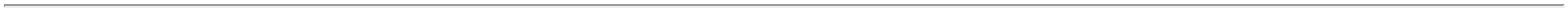 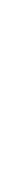 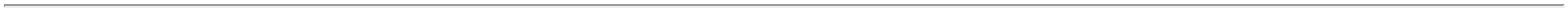 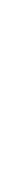 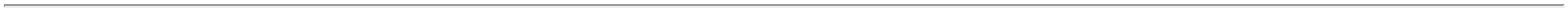 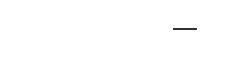 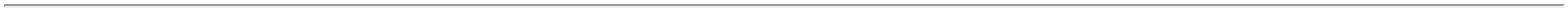 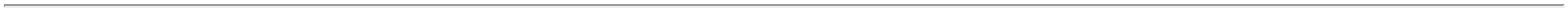 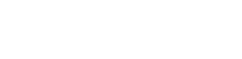 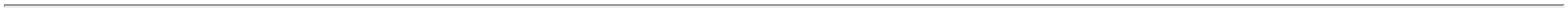 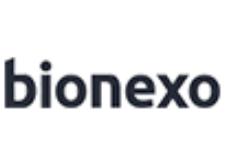 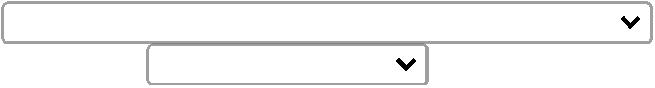 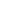 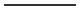 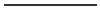 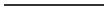 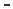 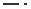 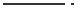 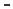 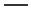 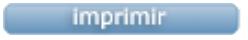 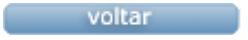 